МАТЕМАТИЧЕСКИЙ КРОССВОРДУМНОЖЕНИЕ НА 9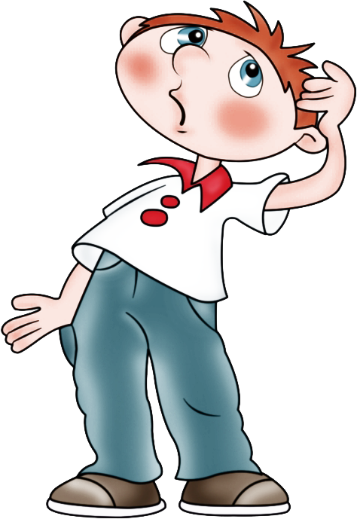 =5×99××9=9×××==×9=81==6381=9×